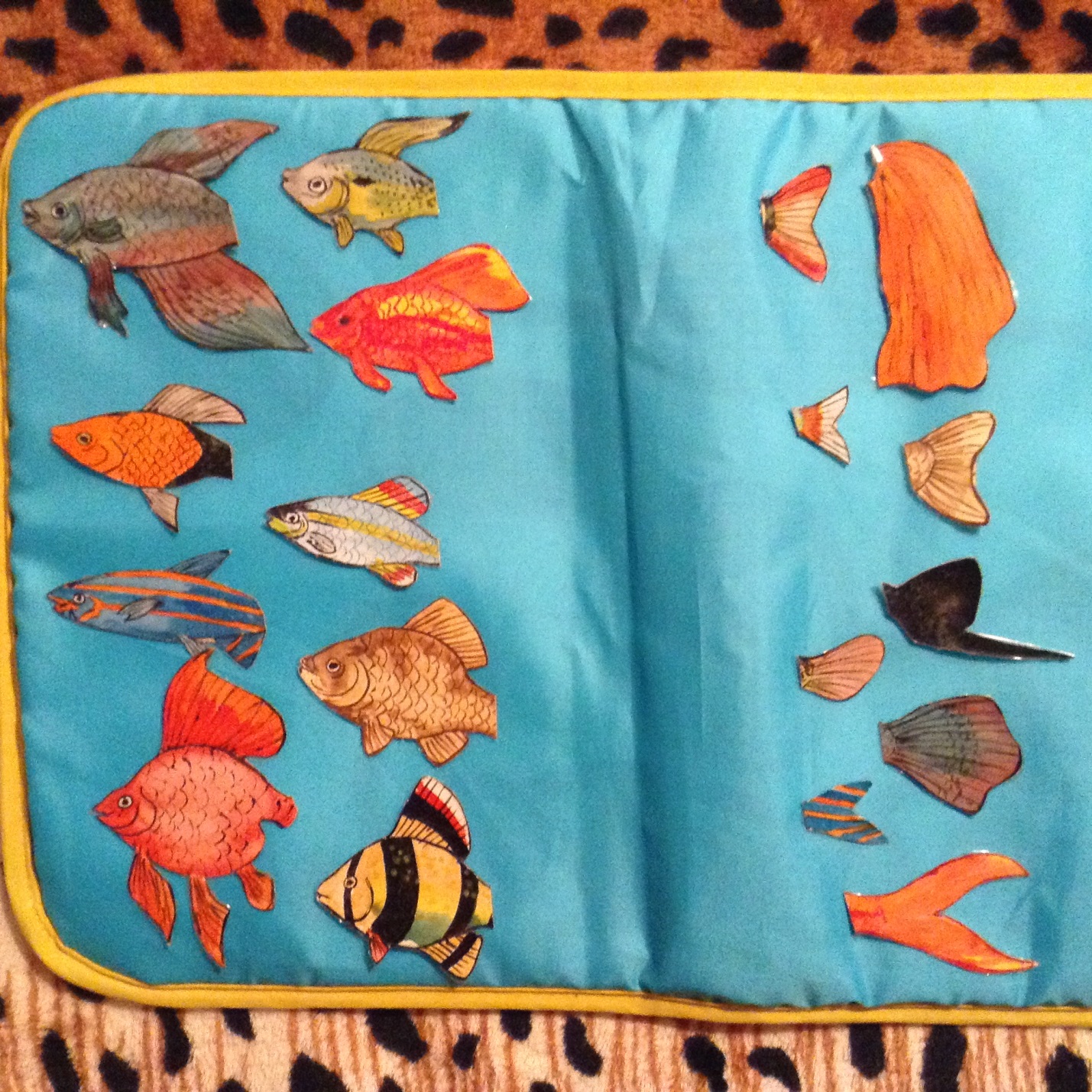 Дидактическая игра «Чей хвост?»Старший дошкольный возрастЦель: Закреплять умение определять аквариумных рыб по внешнему виду и называть их (карась, гуппи, меченосец, петушок, данио-рерио, вуалехвост, барбус, комета, кардинал);Развивать пространственную ориентацию, наблюдательность, способность анализировать.Материалы: Набор вырезанных из картона изображений аквариумных рыб и их хвосты.Ход: Ребенок рассматривает изображения аквариумных рыб, определяет их по внешнему виду, называет, затем из имеющихся изображений хвостов выбирает и прикладывает их рыбам так, чтобы получилось целое изображение.